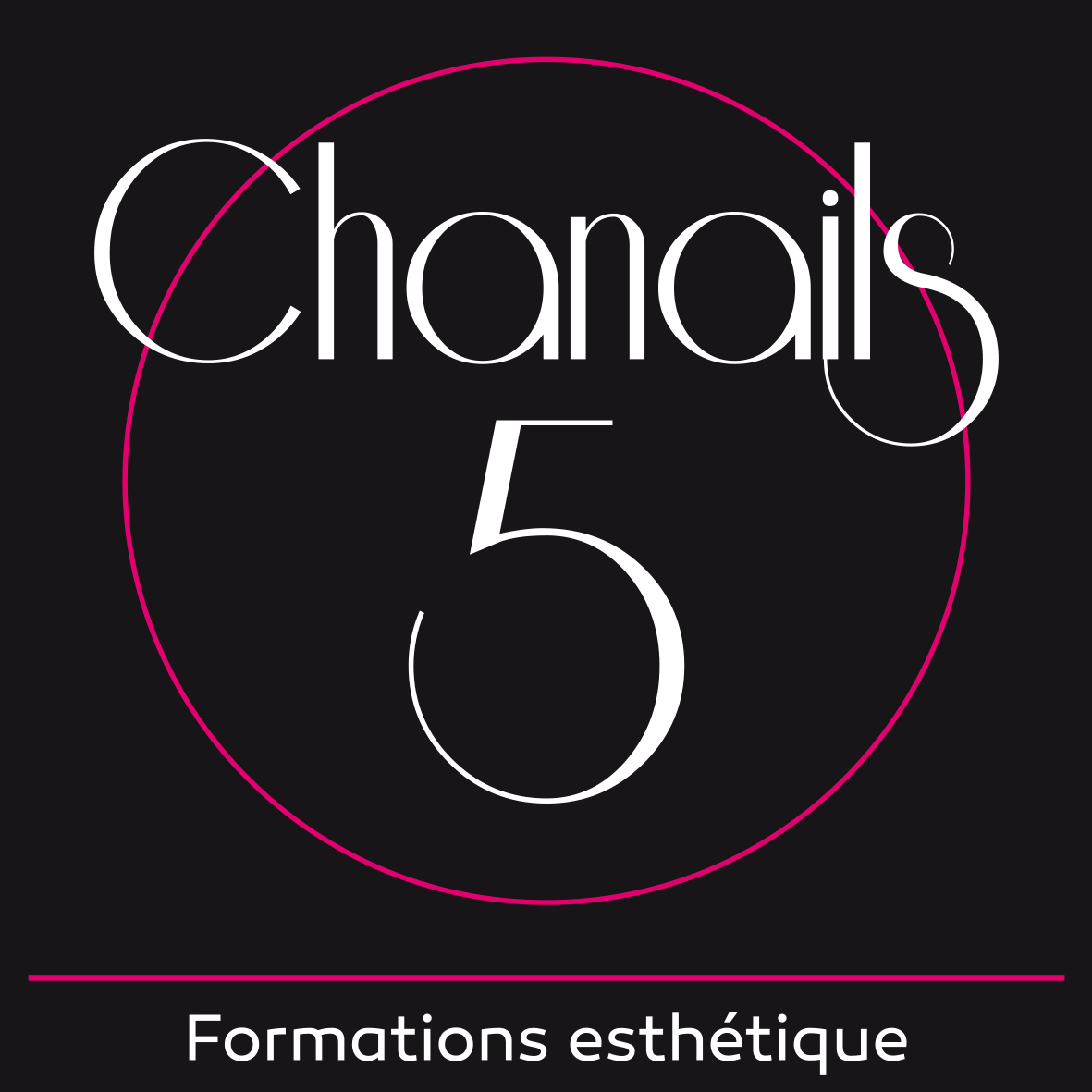 PROGRAMME DE LA FORMATIONFormation prothésiste ongulaire Gel porcelaine 3 jours (+1 journée de perfectionnement*)Ce programme fixe les conditions de l’apprentissage des techniques de prothésiste ongulaire.Pour une durée globale de 3 jours, soit 21heures consécutives qui se compose de deux modulesUn module Théorique Un module Pratique A la suite de cette formation et au matériel necèssaire, vous serez apte à pratiquer et à démarrer votre activité. Vous pourrez proposer à vos clientes un travail de qualité, pour une prestation de plus en plus demandée et reconnue. La technique dite « pose de gel Porcelaine » a pour effet de renforcer vos ongles grâce à la vitamine E et A. Vous y apprendrez la technique de la French manucure, baby boomer, couleur sur ongles naturels et capsules. La formation se déroulera sur 3 jours avec 1 journée de perfectionnement si besoin en sus.MODULE DE FORMATION PARTIE THEORIQUEPrésentation du kitDésinfection, hygiène et sécuritéDécouverte de différentes marques de Gel PorcelaineErreurs à éviterBiologie de l’ongleMODULE DE FORMATION PARTIE PRATIQUE Accueil et installation de votre cliente Préparation de votre plan de travailPréparation de l’ongle naturel	Travail de la matière sur ongle naturel et sur capsules	Pose de porcelaine	Ponçage à la lime et la ponceuse électrique	Technique de la french permanente	Technique du Baby boomer 	Décoration des ongles	Dépose du Gel Porcelaine dans le respect de l’ongle	Beauté des mains 	Préparation de l’ongle	Evaluation finale Un contrat, une feuille d’émargement, un règlement, évaluation sur modèle vivant, un questionnaire de fin de formation ainsi qu’une attestation de fin de formation vous seront délivrés à la fin de votre formation.Date du stage : à définir avec le stagiaire et le centre de formation Coût total :1200eNombre de participants : 2 élèves  Les moyens pédagogiques : Matériel fourni, salle adaptée, programme de formation. Pre-requis : Niveau de connaissance faible ou inexistant. Aptitudes manuelles, minutie, calme et sens du relationnel 	 Public concerné : Formation pour adultes avec ou sans diplôme.*journée de perfectionnement en susChanails5 Formations 16, rue Vauban 69006 LYONTél : 07.66.14.61.41  – Mail : chanails5formation@gmail.comSASU au capital de 1000-N° TVA :FR 10908 465495-N°Siret : 908 465 495 00012 -N°d’activité : 846 919 248 6912 /2021